SALE SWIMMING CLUB INC. REGN NO A4484M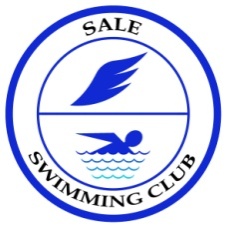 OIL CITY CHRISTOPHER HIRTH MEMORIAL SWIM MEETSUNDAY 13th July 2014 AT 10:00a.m.                       SALE 25m INDOOR HEATED POOL - Phone 03 51423700HEATS ONLY - NO FINALSCONDITIONS OF ENTRY:Entries close Wednesday 9th July 2014  Individual events: $8.00 Entries from clubs other than Sale on TM file please or Entry Form available at www.saleswimming.org.au with accompanying cheque or MO or direct deposit Cheque: Payable to Sale Swimming Club Inc. & posted to PO Box 1592, SALE. 3850. EFT Transfer (using your own bank internet access) to: Reference: ‘Swimmer's last name & club abbreviation’ Bank: Commonwealth Bank, Sale Branch Account: Sale Swimming Club Inc BSB: 063 526 Account No: 0080 0268 In Person: To any Commonwealth Bank quoting the above details. Please tell the teller the Reference first. 
 Swimmers may swim in own Age Group Events and Open Events only.  Aged swimmers are restricted to only 2 open events for the day.  Age as at 13th July 2014Swam on a time trial basis. Ribbons awarded to 6th placing in the following Age Groups – 8 years & Under, 9 years & Under years, and only 3rd placing for  10, 11/12 years, 13/14 years, 15/16 years, 17 years & Over, and Open Events.  Age Group Champions awarded for ages 8 & Under, 9, 10, 11, 12, 13, 14, 15, 16, and 17 & Over. Trophy awarded to the Most Outstanding Swimmer of the Meet from age only events (excluding open events).  Swimmers must be registered with S.V.I. Swim Meet will be conducted under the auspices of S.A.L. & S.V.I. Sale Swimming Club Inc. will apply for the Meet to be an approved Meet if conditions are met.Parking and entry is via at the Guthridge Parade (Outdoor Pool) entrance only, no entry via the Foster Street (Indoor Pool) entrance. Doors will open at 9.00 a.m. BOYSGIRLSAGEDISTANCESTROKE1212 & Under200mIndividual Medley3413 & Over200mIndividual Medley569 & Under25mButterfly7812 & Under50mBreaststroke91013 & Over50mBreaststroke111212 & Under 100mFreestyle131413 & Over100mFreestyle151612 & Under50mButterfly171813 & Over50mButterfly192012 & Under 100mBackstroke212213 & Over100mBackstroke23249 & under 25mBackstroke2526Open200mBreaststroke2728Open400mFreestyleBREAK2930Open200mBackstroke3132Open200mButterfly33349 & under25mFreestyle353612 & Under100mIndividual Medley373813 & Over100mIndividual Medley394012 & Under50mFreestyle414213 & Over50mFreestyle434412 & Under100mButterfly454613 & Over100mButterfly474812 & Under50mBackstroke495013 & Over50mBackstroke51529 & under25mBreaststroke535412 & Under200mFreestyle555613 & Over200mFreestyle575812 & Under100mBreaststroke596013 & Over100mBreaststroke